MA TRẬN ĐỀ KIỂM TRA CUỐI HỌC KỲ IINĂM HỌC 2022 - 2023MÔN TIN HỌC - LỚP 3……Hết……Họ và tên học sinh: ………………………………………… Lớp 3…........A. PHẦN LÍ THUYẾT (4 điểm)I. TRẮC NGHIỆM (3 điểm)Câu A.1 (0.5 điểm) Câu nào sau đây là sai?A. Một ổ đĩa có thể chứa nhiều thư mục.B. Một thư mục có thể chứa nhiều tệp và thư mục con.C. Thư mục có thể chứa nhiều thư mục con cùng tên.D. Có thể có hai tệp cùng tên nằm ở hai thư mục khác nhau.Câu A.2 (0.5 điểm) Nháy đúp chuột vào thư mục cần xóa, trong dải lệnh Home chọn lệnh Delete (có thể nhấn phím Delete trên bàn phím) là thao tác:A. Mở thư mục.				C. Đổi tên thư mục.B. Xóa thư mục.				D. Tạo thư mục.Câu A.3 (0.5 điểm) Khi có thông tin cá nhân của em hoặc gia đình em thì người xấu có thể:A. Tìm đến em để thực hiện ý đồ xấu.B. Đăng tin nói xấu em hay gia đình em trên Internet.C. Mạo danh em hoặc các thành viên trong gia đình em để làm việc xấu.D. Tất cả các ý trên.Câu A.4 (0.5 điểm) Để thêm một trang trình chiếu, em nháy chuột vào nút lệnh nào?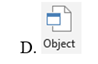 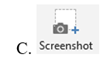 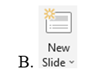 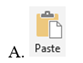 Câu A.5 (0.5 điểm) Hãy điền thêm vào chỗ chấm trong câu sau sao cho hợp lí “…thì em sẽ cắm cơm giúp mẹ.”A. Nếu mẹ đi làm về muộn   				 C. Nếu em đi họcB. Nếu trời mưa					    	 D. Nếu nhà hết gạoCâu A.6 (0.5 điểm) Để lưu lại bài trình chiếu em chọn: A. File → Exit	  B. File → Save	    C. File → Close		D. File → PrintII. TỰ LUẬN (1 điểm)Câu A.7 (0.5 điểm) Em sẽ làm gì khi mẹ em quên đăng xuất sau khi đã đọc/gửi thư điện tử xong.……………………………………………………………………………………………………………………………………………………………………………………………………………………………………………………………… ……………………………………………………………………………………………………………………………… Câu A.8 (0.5 điểm) Em hãy sắp xếp thứ tự thực hiện những công việc……………………………………………………………………………………………………………………………………………………………………………………………………………………………………………………………………………………………………………………………………………………………………………………………………………………………………………………………………………………………………………………………………………………………………………………………………………………………………………………………………Hết……B. THỰC HÀNH (6 điểm)Câu B.1 (1 điểm) Em hãy tạo thư mục tên em trên ổ đĩa D.Câu B. 2 (5 điểm) Mở phần mềm trình chiếu PowerPoint, tạo 2 trang trình chiếu theo yêu cầu sau:- Trang 1: Nhập các thông tin sau: Họ và tên, lớp, trường. - Trang 2: Chèn hình ảnh ngôi trường của em từ ổ đĩa D. - Lưu bài trình chiếu vào thư mục của em trên ổ đĩa D.	……Hết……HƯỚNG DẪN CHẤM BÀI KIỂM TRA CUỐI HỌC KỲ IINĂM HỌC 2022 - 2023MÔN TIN HỌC - LỚP 3 (Hướng dẫn chấm gồm 01 trang)I. PHẦN TRẮC NGHIỆM (3 điểm)- Mỗi câu trắc nghiệm đúng tương ứng với 0,5 điểm.II. PHẦN TỰ LUẬN (1 điểm)Câu A. 7 (0.5 điểm) Em sẽ đăng xuất giúp mẹ hoặc báo với mẹ.Câu A.8 (0.5 điểm) Thứ tự thực hiện các công việc đó là:1. Thức dậy2. Vệ sinh cá nhân3. Ăn sáng4. Thay quần áo5. Đi giày dépB. THỰC HÀNH (6 điểm)Câu B.1Học sinh tạo được thư mục tên em trên ổ đĩa D được 1 điểm .Câu B.2Trang 1: Nhập đủ các thông tin được: 2 điểmTrang 2: Chèn được hình ảnh ngôi trường của em được: 2 điểm- Lưu được bài trình chiếu vào thư mục của em trên ổ đĩa D được: 1 điểm.(Lưu ý: Học sinh có thể trả lời theo ý hiểu của mình, nếu đúng cho điểm tối đa)……Hết……TRƯỜNG TIỂU HỌC KIM LIÊNMạch kiến thức, kĩ năngSố câu và số điểmMức độ nhận thứcMức độ nhận thứcMức độ nhận thứcMức độ nhận thứcMức độ nhận thứcMức độ nhận thứcTổng Tổng Mạch kiến thức, kĩ năngSố câu và số điểmMức 1Mức 1Mức 2Mức 2Mức 3Mức 3Tổng Tổng Mạch kiến thức, kĩ năngSố câu và số điểmTNTLTNTLTNTLTNTLCĐ 3. Tổ chức lưu trữ, tìm kiếm và trao đổi thông tinSố câu11121CĐ 3. Tổ chức lưu trữ, tìm kiếm và trao đổi thông tinSố điểm0.50.5111CĐ 3. Tổ chức lưu trữ, tìm kiếm và trao đổi thông tinCâu sốA1A2B1CĐ 4. Đạo đức, pháp luật và văn hóa trong môi trường sốSố câu11CĐ 4. Đạo đức, pháp luật và văn hóa trong môi trường sốSố điểm0.50.5CĐ 4. Đạo đức, pháp luật và văn hóa trong môi trường sốCâu sốA7CĐ 5. Ứng dụng tin họcSố câu2121CĐ 5. Ứng dụng tin họcSố điểm1515CĐ 5. Ứng dụng tin họcCâu sốA4,6B2CĐ 6. Giải quyết vấn đề với sự trợ giúp của máy tínhSố câu11121CĐ 6. Giải quyết vấn đề với sự trợ giúp của máy tínhSố điểm0.50.50.510.5CĐ 6. Giải quyết vấn đề với sự trợ giúp của máy tínhCâu sốA3A5A8TổngSố câu422264TổngSố điểm211646Kim Liên, ngày 18 tháng 04 năm 2023HIỆU TRƯỞNGNguyễn Giang NamTRƯỜNG TIỂU HỌC KIM LIÊNĐỀ KIỂM TRA CUỐI HỌC KỲ IINĂM HỌC: 2022 - 2023MÔN TIN HỌC - LỚP 3(Phần lý thuyết)Thời gian: 10 phút (Không kể giao đề)ĐiểmNhận xét của giáo viên   LT:         TH:   LT:         TH:   LT:         TH:Giáo viên coi: .......................................Giáo viên chấm: ..................................TRƯỜNG TIỂU HỌC KIM LIÊNĐỀ KIỂM TRA CUỐI HỌC KỲ IINĂM HỌC: 2022 - 2023MÔN TIN HỌC - LỚP 3(Phần thực hành)Thời gian: 25 phút (Không kể giao đề)Kim Liên, ngày 18  tháng 04 năm 2023HIỆU TRƯỞNGNguyễn Giang NamCâu A.1Câu A.2Câu A.3Câu A.4Câu A.5Câu A.6CBDBABKim Liên, ngày 18  tháng 04 năm 2023HIỆU TRƯỞNGNguyễn Giang Nam